Suggested Weekly Home Learning Tasks: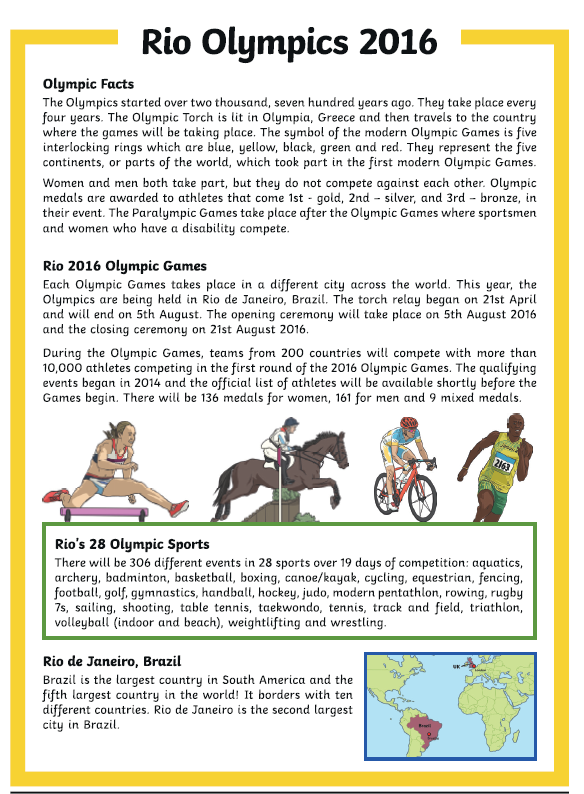 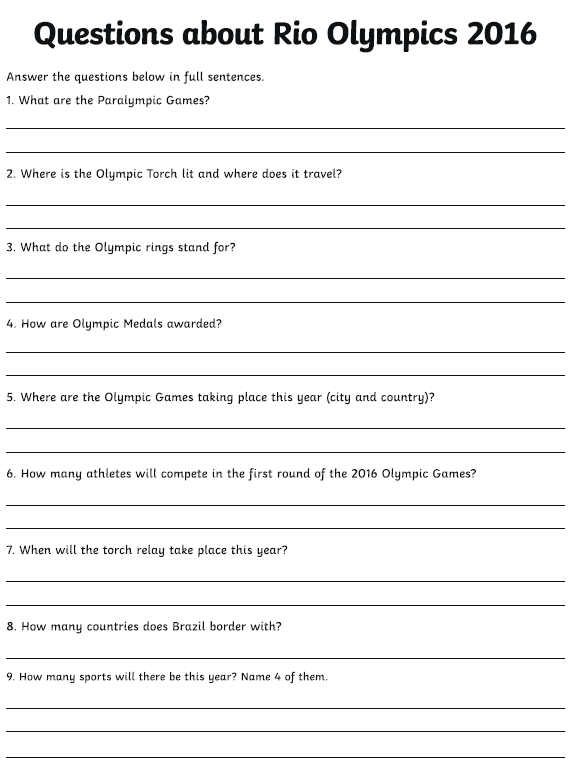 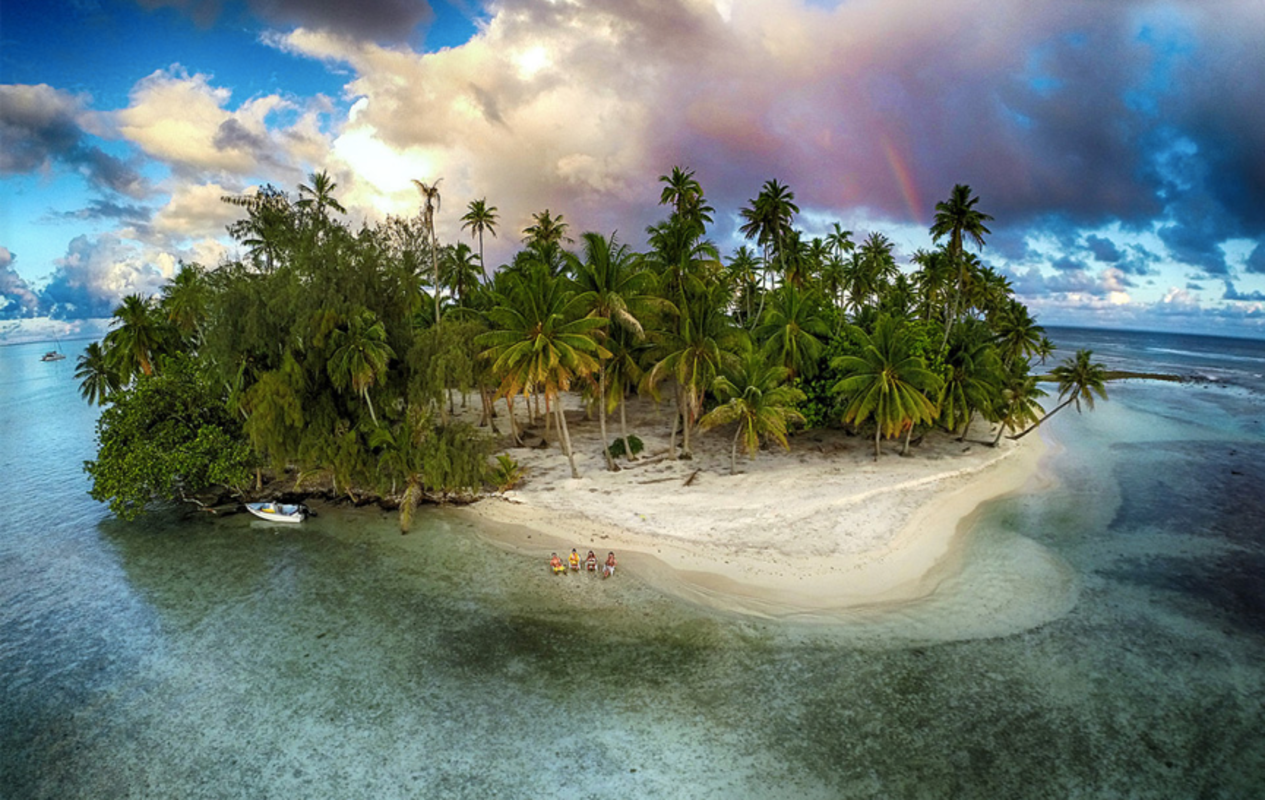 Write about what you can see in the picture and maybe answer the some of the following questions:If you had the chance to go on an island adventure and could only take 3 things, what would you take and why? Who would you choose to go with you and why?Where do you think this island might be?Week13.7. 2020Week13.7. 2020MondayTuesdayWednesdayThursdayFridayReadingReadingTo find more books to read you can log onto OxfordOwl. Please open the Oxford Reading tree document on the class page and follow the step by step guide.To find more books to read you can log onto OxfordOwl. Please open the Oxford Reading tree document on the class page and follow the step by step guide.To find more books to read you can log onto OxfordOwl. Please open the Oxford Reading tree document on the class page and follow the step by step guide.To find more books to read you can log onto OxfordOwl. Please open the Oxford Reading tree document on the class page and follow the step by step guide.To find more books to read you can log onto OxfordOwl. Please open the Oxford Reading tree document on the class page and follow the step by step guide.ReadingReadingRead to an adult and get them to write in your reading recordRead to an adult and get them to write in your reading recordChoose one of your story books and find your favourite page. Why is it your favourite page? Can you draw it and label it, or write a caption/sentence. Read to an adult and get them to write in your reading record.Share a book with an adult. How many of the following tricky words can you find? So, do, one, out, little   Count them up and make a tally. PhonicsPhonicsThe Department for Education have put together daily phonic lessons, Letters and Sounds for home and school which you can watch on YouTube.     Please click on the ‘letter to parents’ and follow guidance. There is a link on the letter that will take you to the YouTube page.  For additional Phonics Practice please use              https://www.phonicsplay.co.uk/ The Department for Education have put together daily phonic lessons, Letters and Sounds for home and school which you can watch on YouTube.     Please click on the ‘letter to parents’ and follow guidance. There is a link on the letter that will take you to the YouTube page.  For additional Phonics Practice please use              https://www.phonicsplay.co.uk/ The Department for Education have put together daily phonic lessons, Letters and Sounds for home and school which you can watch on YouTube.     Please click on the ‘letter to parents’ and follow guidance. There is a link on the letter that will take you to the YouTube page.  For additional Phonics Practice please use              https://www.phonicsplay.co.uk/ The Department for Education have put together daily phonic lessons, Letters and Sounds for home and school which you can watch on YouTube.     Please click on the ‘letter to parents’ and follow guidance. There is a link on the letter that will take you to the YouTube page.  For additional Phonics Practice please use              https://www.phonicsplay.co.uk/ The Department for Education have put together daily phonic lessons, Letters and Sounds for home and school which you can watch on YouTube.     Please click on the ‘letter to parents’ and follow guidance. There is a link on the letter that will take you to the YouTube page.  For additional Phonics Practice please use              https://www.phonicsplay.co.uk/ Please use https://www.bbc.co.uk/bitesize/dailylessons  for the following week beginning 6th July  English and Foundation subject lessons or your red button on your TV Please use https://www.bbc.co.uk/bitesize/dailylessons  for the following week beginning 6th July  English and Foundation subject lessons or your red button on your TV Please use https://www.bbc.co.uk/bitesize/dailylessons  for the following week beginning 6th July  English and Foundation subject lessons or your red button on your TV Please use https://www.bbc.co.uk/bitesize/dailylessons  for the following week beginning 6th July  English and Foundation subject lessons or your red button on your TV Please use https://www.bbc.co.uk/bitesize/dailylessons  for the following week beginning 6th July  English and Foundation subject lessons or your red button on your TV English English Action WordsDescribing Words .Long ladder letters & joining wordsAlliteration Reading LessonMaths is now on White Rose https://whiterosemaths.com/  please use the link with each lesson heading. There are worksheets to accompany the videos. Maths is now on White Rose https://whiterosemaths.com/  please use the link with each lesson heading. There are worksheets to accompany the videos. Maths is now on White Rose https://whiterosemaths.com/  please use the link with each lesson heading. There are worksheets to accompany the videos. Maths is now on White Rose https://whiterosemaths.com/  please use the link with each lesson heading. There are worksheets to accompany the videos. Maths is now on White Rose https://whiterosemaths.com/  please use the link with each lesson heading. There are worksheets to accompany the videos. MathsMathsFind half of objects https://vimeo.com/434744785Find half of amounts https://vimeo.com/434744955Find quarter of objectshttps://vimeo.com/434745167Find quarter of amountshttps://vimeo.com/434745348. Please refer to  BBC Bitesize for today’s work – Challenge of the week Foundation Subject Arts WeekMusical Performance  Arts WeekMusical Performance    Arts WeekArtists and ArtArts WeekDrama and Theatre Arts WeekSinging and wellbeingArts Week Ten Pieces Takeover 